Информацияо преподавании в 4-х классах образовательных организаций комплексного учебного курса «Основы религиозных культур и светской этики»Уважаемые родители!В 4-х классах образовательных организаций Российской Федерации осуществляется преподавание комплексного учебного курса «Основы религиозных культур и светской этики», включающего шесть учебных модулей по выбору семьи, родителей (законных представителей) школьника:«Основы православной культуры»;«Основы исламской культуры»;«Основы буддийской культуры»;«Основы иудейской культуры»;«Основы мировых религиозных культур»;«Основы светской этики».Преподавание направлено на воспитание учащихся, формирование, прежде всего, их мировоззрения и нравственной культуры с учетом мировоззренческих и культурных особенностей и потребностей семьи школьника. В связи с этим выбор для изучения школьником основ определённой религиозной культуры или мировых религиозных культур, или основ светской этики согласно законодательству Российской Федерации осуществляется исключительно родителями (законными представителями) несовершеннолетнего учащегося.При этом вы можете посоветоваться с ребёнком и учесть его личное мнение. Преподавать все модули, в том числе по основам религиозных культур, будут школьные учителя, получившие соответствующую подготовку. Для осуществления выбора необходимо личное присутствие (возможно одного из родителей) на родительском собрании и личное заполнение заявления, которым будет письменно зафиксирован ваш выбор. На родительском собрании вам будет представлено содержание каждого из указанных модулей, вы сможете получить ответы на вопросы от представителей администрации школы, педагогов.Присутствие на собрании, по крайней мере, одного из родителей, и заполнение личного заявления о выборе — обязательно.Отказ от изучения любого из шести модулей не допускается.Дата, время, место проведения родительского собрания: 20 апреля 2021 г.С уважением, администрация МБОУ СОШ № 29 «Гармония»В МБОУ СОШ № 29 «Гармония» курс "Основы религиозных культур и светской этики" , «Основы православной культуры » ведет Шалашова Юлия Евгеньевна.Информация о введении комплексного учебного курса «Основы религиозных культур и светской этики» (ОРКСЭ)Ожидаемые результаты от внедрения предметаВоспитание навыков общения с учетом уважительного отношения к традициям другой культуры;Воспитание устойчиво-положительных навыков поведения на основе отечественных культурных традиций;Обогащение личной культуры младшего школьника знаниями о традиционных праздниках, обычаях, общепринятых мероприятиях духовно- нравственного содержания через организацию внеурочной социокультурной деятельности.Количество 4-х классовКоличество учащихся4122Сведения о выборе модулей учащимися 3-х классовКол-во 3-х классов Общее кол-во обучающихсяКоличество обучающихся, выбравших модули: Количество обучающихся, выбравших модули: Количество обучающихся, выбравших модули: Количество обучающихся, выбравших модули: Количество обучающихся, выбравших модули: Количество обучающихся, выбравших модули: Количество обучающихся, выбравших модули: Кол-во 3-х классов Общее кол-во обучающихсяОсновы мировых религиозных культур Основы светской этики Основы православной культуры Основы иудейской культуры Основы буддийской культуры Основы исламской культуры Не выбрали ничего (указать причины)212264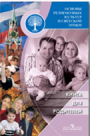 58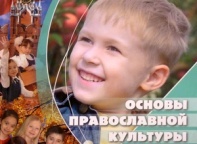 